               วิทยาลัยอาชีวศึกษาไทเฉลิมราชชัยภูมิ                                                                                                         VR - T -  03  THAICHALERMRACHCHAIYAPUM   VOCATIONAL  COLLEGE                                                               คำร้องขอยืมหนังสือเรียน          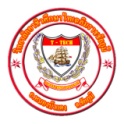                                                                                                                                                              ภาคเรียนที่ ...1....  ปีการศึกษา   .....2557......ปวช...../.........                                                                                                                                                     หมายเลขโทรศัพท์ติดต่อ………………………………………รายละเอียดประกอบชื่ออาจารย์ที่ปรึกษา  ดูตาม อน.3  ระดับชั้น นั้น ๆ ค่ะ  ( แจกให้แล้วนะค่ะ )หัวหน้าสาขา- สาขาคอมพิวเตอร์ธุรกิจ  อ.วิชาญ  จงมุม- สาขาการบัญชี  อ.พันธ์ธิชา  พุทธา-  สาขาช่างยนต์  อ.กิตติศักดิ์  ยาหอม-  สาขาช่างไฟฟ้า  อ.ประยูร  ชารีชื่อหลักสูตรตามนี้นะค่ะ  ปวช.2-3  ปี 2557ปวช.2/1 3/1ประเภทวิชาพาณิชยกรรม  สาขาวิชาพณิชยการ  สาขางานคอมพิวเตอร์ธุรกิจปวช.2/2 3/2ประเภทวิชาพาณิชยกรรม  สาขาวิชาพณิชยการ  สาขางานการบัญชีปวช.2/3 3/3ประเภทวิชาอุตสาหกรรม  สาขาวิชาเครื่องกล   สาขางานยานยนต์ปวช. 2/4 ¾ ประเภทวิชาอุตสาหกรรม  สาขาวิชาไฟฟ้าและอิเล็กทรอนิกส์  สาขางานไฟฟ้ากำลังสำคัญโปรดอ่าน    โครงการ 15 ปี เรียนฟรี เรียนดี อย่างมีคุณภาพ หน้าที่ 18 หัวข้อที่ 2 การจัดซื้อหนังสือ ข้อ 2.7 ให้สถานศึกษาจัดระบบยืมหนังสือเรียนให้แก่ผู้เรียนทุกคน และสามารถส่งต่อไปยังผู้เรียนรุ่นต่อไป  และเพื่อเป็นการรักษาทรัพย์สินทางราชการ โรงเรียนจึงได้จัดระเบียบการยืม – การส่ง คืนหนังสือ                                                                                                                                                                                วันที่…………เดือน……………………พ.ศ………..ชื่อ-สกุล…………………………………………………………………………………… รหัสนักศึกษา ………………………..………………[  ]. ปวช. [  ].ปวส.ประเภทวิชา…........................……..สาขาวิชา………................……สาขางาน……....................................…………......หลักสูตร…3…ปี   รอบ    เช้า   บ่ายอาจารย์ที่ปรึกษา / หัวหน้าสาขาวิชาเจ้าหน้าที่สำนักส่งเสริมวิชาการและงานทะเบียน[  ]  เห็นควรอนุญาต ให้ยืมหนังสือเรียน[  ] นักศึกษามีพฤติกรรมไม่เรียบร้อย  ไม่อนุญาตลงนาม…………………………………………………อาจารย์ที่ปรึกษา          (….................................................................…) ……/……../……..[  ]  อนุญาตให้ยืมหนังสือเรียน[  ]  ไม่เห็นควรให้ยืมหนังสือเรียนลงนาม…………………………………………………หัวหน้าสาขาวิชา          (…................................................................…...) ……/……./……..[  ]  เห็นควรอนุญาตให้ยืมหนังสือเรียน[  ]  ไม่เห็นอนุญาตให้ยืมหนังสือเรียน                                                                  ลงนาม ………………………………….                                                                                 ( นางหนูพิณ  อัดสูงเนิน )                                                        หัวหน้างาน15 ปี เรียนฟรี เรียนดี อย่างมีคุณภาพ                                                                วันที่  .......... / ......................... /...................ผู้ช่วยรองผู้อำนวยการฝ่ายวิชาการ[  ]  เห็นควรอนุญาตให้ยืมหนังสือเรียน[  ]  ไม่เห็นอนุญาตให้ยืมหนังสือเรียนลงนาม……………………………………………...           (……นายยงยุทธ  นันสอางค์………..) ……../…….../……..[  ]  เห็นควรอนุญาตให้ยืมหนังสือเรียน[  ]  ไม่เห็นอนุญาตให้ยืมหนังสือเรียนลงนาม……………………………………………...           (……นายยงยุทธ  นันสอางค์………..) ……../…….../……..ผู้อำนวยการ[  ]  เห็นควรอนุญาตให้ยืมหนังสือเรียน[  ]  ไม่เห็นอนุญาตให้ยืมหนังสือเรียนลงนาม……………………………………………...           (……นายยงยุทธ  นันสอางค์………..) ……../…….../……..[  ]  เห็นควรอนุญาตให้ยืมหนังสือเรียน[  ]  ไม่เห็นอนุญาตให้ยืมหนังสือเรียน[  ]  อื่นๆ  ( ระบุ )ลงนาม…………………………………………………….           ( ....นายประยูร...สุมนาตย์................... )  ……/……../……..